ТУР ЗНАКОМСТВО С ПИТЕРОМ: САНКТ-ПЕТЕРБУРГ – ЦАРСКОЕ СЕЛО – ПАВЛОВСК – ПЕТЕРГОФ – КРОНШТАДТВыезд из Минска: 22.04.2021, 07.05.2021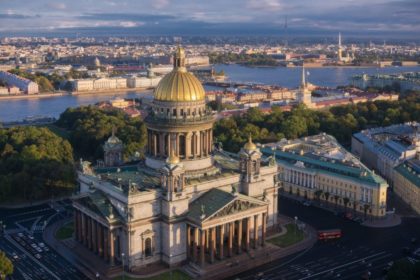 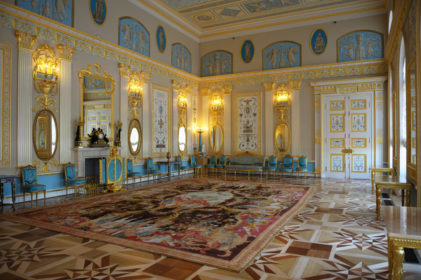 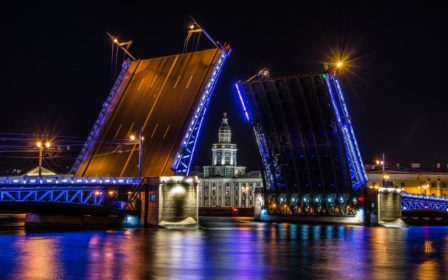 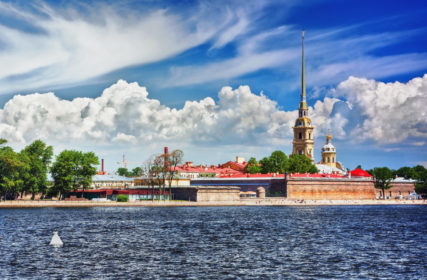 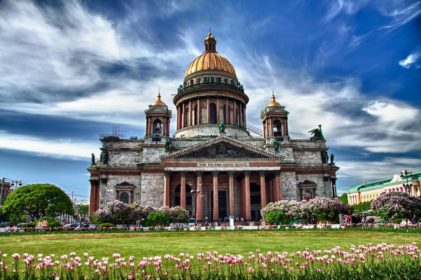 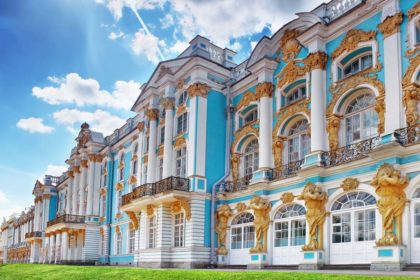 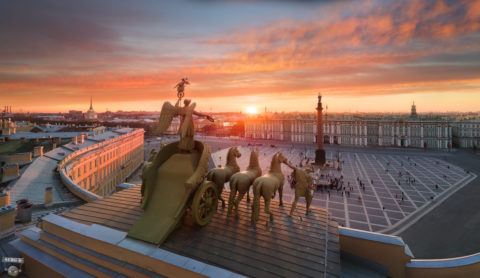 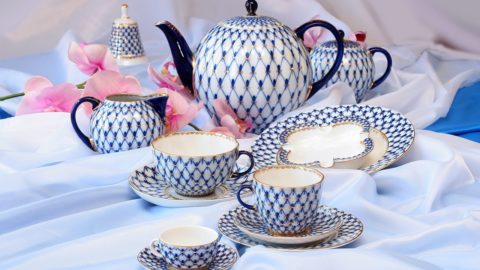 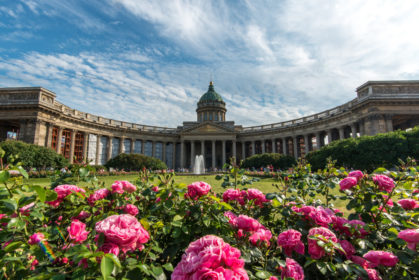 Программа тура1 день18:00-19:00 — сбор группы и ориентировочное время отправления из Минска.Нас ждет ночной переезд в Санкт-Петербург на автобусе туристического класса. .2 деньДень начнем с горячего завтрака (по желанию, за дополнительную плату) и автобусно-пешеходной обзорной экскурсии по топовым достопримечательностям города: Невский проспект, Исаакиевский собор, Стрелка Васильевского острова, собор Воскресения Христова (Спас-на-крови), крейсер Аврора, Дворцовая площадь.Далее мы отправимся в Петропавловскую крепость, чтобы увидеть воочию цитадель в форме шестиконечной звезды. Вокруг крепости Петр I построил город, который должен был стать одним из красивейших в мире. Так он надеялся прорубить окно в Европу.Заселяемся в гостиницу «Киевская» и отдыхаем пару часиков.Свободное время, чтобы неспешно прогуляться по Невскому проспекту, съесть легендарные пышки на Большой Конюшенной и взбодриться чашечкой ароматного кофе. Для тех, кому будет лень гулять, приглашаем взглянуть на Питер с воды, а именно с прогулочного катера (за дополнительную плату, 700 RUB). Не зря Питер называют Северной Венецией: здесь множество рек, каналов и протоков. Мы убеждены, на Питер просто необходимо взглянуть с воды! Не забудьте кинуть монетку, чтобы вернуться.Ближе к ночи отправимся на экскурсию с разводом мостов. Всего в Питере более 300 мостов, 13 из которых разводятся. Это одно из самых красивых и впечатляющих зрелищ!.3 деньЗавтрак в гостинице (включен в стоимость).Предлагаем вам отправиться на загородную экскурсию в Царское село и Павловск (за дополнительную плату, 700 RUB), чтобы посетить два красивейших дворцово-парковых ансамбля XVIII века и узнать о загородной жизни императорской семьи.Царское село — музей-заповедник в городе Пушкине, где мы посетим Екатерининский парк с дворцом (входные билеты во дворец за дополнительную плату). Вам понравятся роскошные интерьеры и, конечно же, знаменитая янтарная комната с пышным убранством.А вот летняя резиденция в Павловске выполнена в строгом стиле. Вы увидите дворец с лаконичными формами и античными мотивами. Ко дворцу примыкает Павловский парк площадью около 600 га, раскинувшийся по обоим берегам реки Славянки, что делает его одним из крупнейших пейзажных парков в Европе.Свободное время.
Для тех, кто останется в Питере: мы рекомендуем посетить один из величайших музеев искусства — Эрмитаж, где представлены полотна Леонардо да Винчи, Рубенса, Микеланджело, Мане, Ван Гога и многих других легендарных творцов. Или отправиться на рукотворный остров Новая Голландия. Или просто прогуляться по городу, наслаждаясь уникальной питерской атмосферой..4 деньЗавтрак в гостинице (включен в стоимость).Поездка в дворцово-парковый ансамбль Петергоф с многочисленными фонтанами и статуями античных богов, покрытых золотом (входные билеты оплачиваются дополнительно).Обед (по желанию, за дополнительную плату).
Поездка в Кронштадт — город-остров в пригороде Санкт-Петербурга. Мы посетим главный храм моряков — Морской собор.
Отправимся в торговый центр, где у нас будет примерно час свободного времени для небольшого шопинга.Ночной переезд из Питера в Минск..5 деньПрибытие в Минск утром.22.04 – 125$ + 50BYN07.05 – 145$ + 50BYNВ стоимость тура входит:проезд на автобусе;проживание в гостинице «Киевская»*** (2 ночи);2 завтрака;обзорная экскурсия по Санкт-Петербургу;экскурсия по территории Петропавловской крепости;поездка в Петергоф;услуги гида-экскурсовода, сопровождающего группы.В стоимость тура не входит:туристическая услуга — 50BYN;медицинская страховка;завтрак в кафе по прибытию;одноместное размещение без подселения;ночная экскурсия на пароходе с церемонией разведения мостов — 900 рос.руб;загородная экскурсия «Царское село + Павловск» — 10$;входные билеты в Екатерининскйи парк — 150 рос.руб;входные билеты в Екатеринский дворец — 700 рос.руб;входные билеты в Павловский дворец — 600 рос.руб;входные билеты в нижний парк Петергофа — 450 рос.руб, дети до 16 лет – бесплатно;личные затраты (питание, шопинг, сувениры);